  《在线课堂》学习单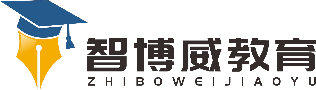 班级：                姓名：                 单元数学6年级下册第6单元课题比和比例第1课时温故知新自主攀登填空。把35 ∶化成最简整数比是(　　　)。甲数的是乙数的，甲、乙两数的比是(　　　)。甲数的是甲、乙两数和的，甲、乙两数的比是(　　　)。 3∶(　　)＝(　　)÷20＝＝(　　)%＝(　 　)折如果3 : 5的前项加上6，要使比值不变，后项应加上（     ）。化简下面各比并求比值。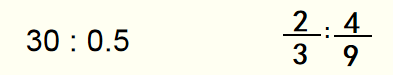 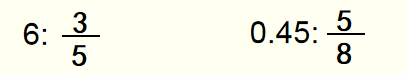 稳中有升1、某工人要做504个零件，他5天做了120个，照这样的速度，余下的还要做多少天？（用比例解）张大爷家养了鸡和鸭，鸡与鸭的比是5∶3。鸡和鸭一共104只，鸡、鸭各多少只？如果再增加49只鸡，鸡占鸡和鸭子总数的，鸡、鸭各多少只？说句心里话